American International AcademyHenry Ruff Campus 300 S. Henry Ruff Rd. Westland, MI 48186Phone: (734) 713-5525 (press: 1)American International AcademyAvondale Campus27100 AvondaleInkster, MI 48141Phone: (734) 713-5525 (press 2)American International AcademyRosewood Campus28955 RosewoodInkster, MI 48141Phone: (734) 713-5525 (press 3)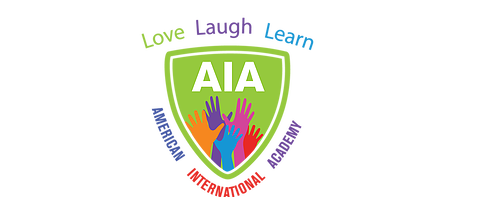 District Annual Education Report (AER) Cover LetterApril 30, 2022Dear Parents and Community Members:We are pleased to present you with the Annual Education Report (AER) which provides key information on the 2020-21 educational progress of the American International Academy District and our schools. The AER addresses the complex reporting information required by federal law as well as some of the requirements for state law. Our staff is available to help you understand this information. Please contact Thomas White, AIA Superintendent, for help if you need assistance.The DISTRICT AER is available for you to review electronically by visiting the following web site: Combined Report or you may review a copy in the main office at your child’s school. Each school will also be communicating their own AER to parents directly.These reports contain the following information: Currently, data will be derived from 2020-2021 however, the district does not see this data as being the most reliable due to the academic deficits that students incurred during the Covid-19 pandemic in which many students were missing from learning and did not show for the district and state testing..  The data currently attached for your review will be also the same data available in this report.Student Assessment Data – Includes the following four assessments: M-STEP (Michigan Student Test of Educational Progress), College Board PSAT, MI-Access (Alternate Assessment), and College Board SAT. This report section presents assessment information for English Language Arts and Mathematics for grades 3 to 8 and 11 and MI-Access science for grades 4, 7, and 11 compared to state averages for all students as well as subgroups of students. The report helps users to understand achievement performance within grades and schools and make comparisons to district, state, and national achievement benchmarks.Accountability – Detail Data and StatusThe accountability portion of the AER includes assessment proficiency and participation rates, graduation or attendance rates, as well as the accountability index values showing school performance on a 0-100 scale. Use the attached link to review additional achievement data for our students. https://bit.ly/3fZswhTTeacher Qualification DataDuring our 2020-2021 School year the following link identifies the identified number and percentage of inexperienced teachers, principals, and other school leaders (click link) https://bit.ly/2yVVJsA#TeacherQualityNAEP Data (National Assessment of Educational Progress)Provides state results of the national assessment in mathematics and reading every other year in grades 4 and 8 NAEP (National Assessment of Education ProgressCivil Rights DataProvides information on school quality, climate and safetyReview the table below listing our schools. For the 2020-2021 school year, schools were identified using definitions and labels as required in the Every Student Succeeds Act (ESSA). A Targeted Support and Improvement (TSI) school is one that has at least one underperforming student subgroup. An Additional Targeted Support (ATS) school is one that has a student subgroup performing at the same level as the lowest 5% of all schools in the state. A Comprehensive Support and Improvement (CSI) school is one whose performance is in the lowest 5% of all schools in the state or has a graduation rate at or below 67%. Some schools are not identified with any of these labels. In these cases, no status label is given.* Note TSI and ATS definitions were changed for the 2020-21 school year per federal requirements. The new definitions are:TSI – The school has at least one subgroup performing in the bottom 25% within each applicable accountability index component.ATS – The school has met the criteria for TSI identification and has at least one subgroup performing at the same level as a CSI school.Our focus at American International Academy is to better serve the academic and social needs of all students. Led by our leadership and curriculum teams, the Academy has implemented Professional Learning Communities, Curriculum and Data Teams, and Curriculum Crafter: a research-based curriculum and academic interventions to improve our overall achievement in all grade and subject areas. The Academy utilizes Blended Learning, which provides differentiated instruction to meet the needs of all levels of achievement with adaptive computer programs, homogenous small group, center-based learning, guided reading and project-based learning opportunities. Blended Learning opportunities allow each student to move forward academically.American International Academy, appreciates your continued support and is looking forward to your child achieving academic success during the school year.Educationally yours,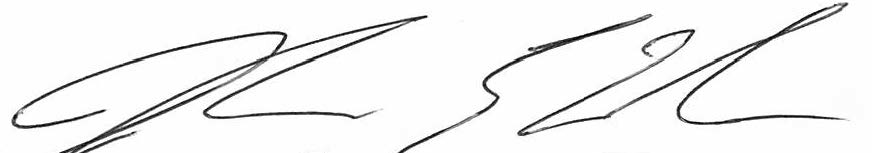 Thomas White SuperintendentSchool NameStatus LabelKey Initiative to Accelerate AchievementAmerican International Academy LowerElementary(K-2)No LabelMI Excel BlueprintAmerican InternationalAcademy Upper Elementary (3-6)CSIMI Excel BlueprintAmerican International Academy Middle/ HighSchool (7-12)No LabelMI Excel Blueprint